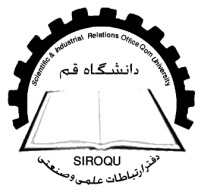                                                                          دانشگاه قم                                                                 دفتر ارتباط با صنعت معاونت تحقیقات ساختمان و مسکن، در راستای اهداف و برنامه‌های پژوهشی آن مرکز،  عناوین و اولویت های پژوهشی سال 1390 الی 1394 خود  را  در قالب برنامه ای عملیاتی پژوهشی 5 ساله اعلام نموده است. صاحب‌نظران، اساتید و محققان ارجمند  در صورت تمایل می توانند با توجه  به محتویات فایل برنامه عملیاتی ارسالی و فرم های پیوست، پیشنهادهای پژوهشی خود را به  نشانی پست الکترونیکی ertebatbasanat@qom.ac.ir ارسال فرمایند.لازم به ذکر است به درخواست هایی که به شیوه  غیر الکترونیکی دریافت شده باشد ترتیب اثر داد نخواهد شد.